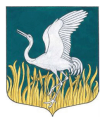 ЛЕНИНГРАДСКАЯ ОБЛАСТЬЛУЖСКИЙ МУНИЦИПАЛЬНЫЙ РАЙОНАДМИНИСТРАЦИЯМШИНСКОГО СЕЛЬСКОГО ПОСЕЛЕНИЯПОСТАНОВЛЕНИЕ от  09.11.2021                                                     № 278/м В соответствии с п. 4 ст.15  Федерального Закона от 06.10.2003 № 131-ФЗ «Об общих принципах организации местного самоуправления в Российской Федерации», администрация Мшинского сельского поселения Лужского муниципального района  Ленинградской области ПОСТАНОВЛЯЕТ:	1. Утвердить методику расчета межбюджетных трансфертов бюджета  Мшинского сельского поселения Лужского муниципального района бюджету Лужского муниципального района Ленинградской области на осуществление полномочий по решению вопросов местного значения согласно Приложению № 1.          2. Утвердить методику распределения межбюджетных трансфертов из бюджета  Мшинского сельского поселения Лужского муниципального района бюджету  Лужского муниципального района Ленинградской  области на осуществление полномочий решению вопросов местного значения согласно Приложению № 2.           3. Опубликовать настоящее Постановление на официальном сайте администрации Мшинского  сельского поселения   Лужского муниципального района Ленинградской области  в сети Интернет.           4. Настоящее постановление  вступает в силу с момента его официального опубликования.           5.  Контроль за исполнением постановления оставляю за собой.Глава администрацииМшинского сельского поселения                                                                                      О.А. МедведеваРазослано: в прокуратуру, в делоПриложение № 1к постановлению администрации Мшинского сельскогопоселения Лужскогомуниципального района от 09.11.2021  № 278/мМетодика расчета межбюджетных трансфертов бюджета Мшинского сельского поселения Лужского муниципального района бюджету  Лужского муниципального района Ленинградской  области на осуществление полномочий по решению вопросов местного значения.     Межбюджетные трансферты по передаче части полномочий  Мшинского сельского поселения Лужского муниципального района  предоставляются администрации Лужского муниципального района Ленинградской области на покрытие затрат, связанных с выполнением полномочий местного значения.    Трансферты имеют строго целевое назначение и расходуются  на цели, указанные в пункте 1 настоящей методики.Размер трансфертов сельского поселения району определяется по формуле:W= (R+K) x N, гдеW – объем трансфертов бюджету  Лужского муниципального района Ленинградской областиR – месячные затраты на текущие расходы K – заработная плата с начислениямиN – количество месяцевПри расчете межбюджетных трансфертов сумма округляется до целого числа.                                                                                                                 Приложение № 2к постановлению администрации Мшинского сельского поселения  от 09.11.2021 №278/мМетодика (порядок) предоставления межбюджетных трансфертов  из бюджета Мшинского сельского поселения Лужского  муниципального района бюджету  Лужского муниципального района Ленинградской области на осуществление полномочий по решению вопросов местного значения Общие положения1.1. Настоящий Порядок определяет основания и условия предоставления межбюджетных трансфертов из бюджета Мшинского сельского поселения Лужского муниципального района бюджету Лужского муниципального района Ленинградской области, а также осуществления контроля над расходованием данных средств.1.2. Межбюджетные трансферты предусматриваются в составе бюджета сельского поселения в целях передачи органам местного самоуправления муниципального района осуществления части полномочий по вопросам местного значения.1.3. Понятия и термины, используемые в настоящем Положении, применяются в значениях, определенных Бюджетным кодексом Российской Федерации.Порядок и условия предоставления иных межбюджетных трансфертов2.1. Основаниями предоставления иных межбюджетных трансфертов из бюджета Мшинского сельского поселения Лужского муниципального района бюджету Лужского муниципального района являются:2.1.1. принятие соответствующего решения Совета депутатов о передаче части полномочий по решению вопросов местного значения;2.1.2. заключение соглашения между администрацией Мшинского сельского поселения и администрацией  Лужского муниципального района о передаче части полномочий по решению вопросов местного значения.2.2. Объем средств и целевое назначение межбюджетных трансфертов утверждаются решением Совета депутатов о бюджете на очередной финансовый год (очередной финансовый год и плановый период), а также посредством внесения изменений в решение о бюджете текущего года.2.3. Межбюджетные трансферты предоставляются в пределах бюджетных ассигнований и лимитов бюджетных обязательств, утвержденных сводной бюджетной росписью бюджета поселения на основании соглашения о передаче части полномочий.2.4. Межбюджетные трансферты, передаваемые бюджету муниципального района, учитываются в составе доходов согласно бюджетной классификации, а также направляются и расходуются по целевому назначению.Контроль за использованием межбюджетных трансфертов 3.1. Администрация  Лужского муниципального  района в сроки и формах, установленных в соглашении о передаче осуществления части полномочий по решению вопросов местного значения, представляет администрации  Мшинского сельского поселения отчет о расходовании средств иных межбюджетных трансфертов.3.2. Администрация  Лужского муниципального  района несет ответственность за нецелевое использование иных межбюджетных трансфертов, полученных из бюджета Мшинского сельского поселения, и достоверность представляемых отчетов.3.3. Иные межбюджетные трансферты, имеющие целевое назначение, не использованные в текущем финансовом году, могут использоваться в очередном финансовом году на те же цели, при наличии потребности в указанных трансфертах в соответствии с решением о бюджете  сельского поселения на основании уведомлений по расчетам между бюджетами по межбюджетным трансфертам.При отсутствии потребности в указанных трансфертах, неиспользованные по состоянию на 1 января очередного финансового года, иные межбюджетные трансферты подлежат возврату в бюджет  Мшинского сельского поселения в срок до 1 февраля следующего за отчетным годом.«Об утверждении методики расчета и методики распределения межбюджетных трансфертов»  